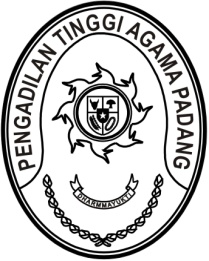 S  U  R  A  T      T  U  G  A  SNomor : W3-A/1137/PS.00/4/2023Padang, 6 April 2023Ketua,Dr. Drs. H. Pelmizar M.H.I.NIP. 195611121981031009Menimbang:bahwa dalam rangka pengembangan kompetensi aparatur peradilan 
bidang Kepaniteraan, Pengadilan Tinggi Agama Padang akan menyelenggarakan kegiatan Bimbingan Teknis Penyelesaian Administrasi Perkara secara Elektronik di Lingkungan Pengadilan Tinggi Agama Padang, dipandang perlu menugaskan panitia pelaksana kegiatan tersebut;bahwa dalam rangka pengembangan kompetensi aparatur peradilan 
bidang Kepaniteraan, Pengadilan Tinggi Agama Padang akan menyelenggarakan kegiatan Bimbingan Teknis Penyelesaian Administrasi Perkara secara Elektronik di Lingkungan Pengadilan Tinggi Agama Padang, dipandang perlu menugaskan panitia pelaksana kegiatan tersebut;Dasar:MEMBERI TUGASMEMBERI TUGASMEMBERI TUGASMEMBERI TUGASKepada:Untuk:Pertama:Sebagai panitia kegiatan Bimbingan Teknis Penyelesaian Administrasi Perkara secara Elektronik di Lingkungan Pengadilan Tinggi Agama Padang pada tanggal 10 April 2023 di Hotel Pangeran City, Jl. Dobi No.3-5 Padang;Kedua:Biaya perjalanan dinas berupa uang harian dalam kegiatan ini dibebankan pada DIPA Pengadilan Tinggi Agama Padang Tahun 2022.TembusanYth. Direktur Jenderal Badan Peradilan Agama Mahkamah Agung RI